Projekt współfinansowany ze środków Unii Europejskiej w ramach 
Europejskiego Funduszu Społecznego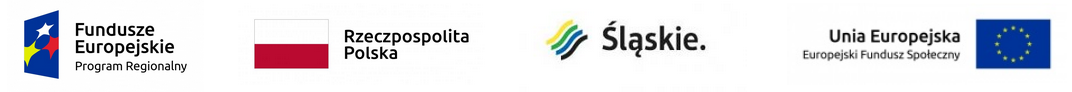 Lista osób, zakwalifikowanych do otrzymania środków na podjęcie działalności gospodarczej w ramach projektu „Aktywizacja osób bezrobotnych w wieku 30+ zarejestrowanych w Powiatowym Urzędzie Pracy w Rudzie Śląskiej (IV)” w ramach Regionalnego Programu Operacyjnego Województwa Śląskiego na lata 2014-2020 współfinansowanego ze środków Unii Europejskiej w ramach Europejskiego Funduszu SpołecznegoKrzysztof MleczkoAlicja RandazzoBożena PaurowiczKornelia HałasTomasz SkorupińskiTomasz PietruszkaKatarzyna KierominDariusz Kluzek